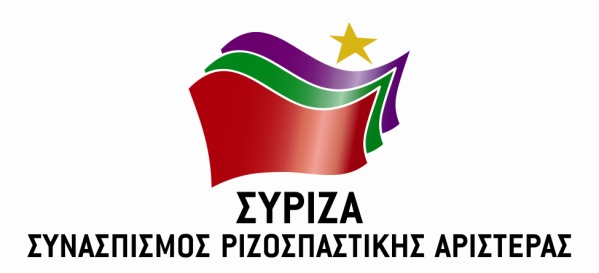 Ανακοίνωση της σύνθεσης της Κεντρικής Επιτροπής Ανασυγκρότησης του ΣΥΡΙΖΑ – Προοδευτική ΣυμμαχίαΑνακοινώνουμε τη σύνθεση της Κεντρικής Επιτροπής Ανασυγκρότησης του ΣΥΡΙΖΑ – Προοδευτική Συμμαχία. Συμπεριλαμβάνονται προσωπικότητες από τα Συνδικάτα, την Αυτοδιοίκηση, τον Πολιτισμό, τη Νεολαία, το Φεμινιστικό και Οικολογικό Κίνημα.Η Κεντρική Επιτροπή ανασυγκρότησης θα συνεδριάσει το Σάββατο στις 12:00, στο Στάδιο Ειρήνης και Φιλίας (Αίθουσα Μελίνα Μερκούρη).KENTPIKH EΠITPOΠH ANAΣYΓKPOTHΣHΣABPAMIΔHΣ NIKOΣΑΒΕΡΟΠΟΥΛΟΥ - ΣΟΥΛΙΜΕΣΗ ΟΛΓΑΑΒΡΑΜΑΚΗΣ ΕΛΕΥΘΕΡΙΟΣΑΒΡΑΜΗΣ ΔΗΜΗΤΡΙΟΣΑΒΡΑΜΙΔΗΣ ΚΩΣΤΑΣΑΓΑΘΟΠΟΥΛΟΥ ΕΙΡΗΝΗΑΓΑΝΙΔΗΣ ΔΗΜΗΤΡΗΣΑΓΑΤΣΑ ΓΕΩΡΓΙΑΑΓΓΕΛΗ ΕΛΕΥΘΕΡΙΑΑΓΓΕΛΗΣ ΓΙΩΡΓΟΣΑΓΓΕΛΗΣ ΦΙΛΙΠΠΟΣΑΓΡΑΦΙΩΤΗΣ ΑΡΗΣΑΓΤΖΙΔΗΣ ΒΛΑΣΙΟΣΑΔΑΜΙΔΗΣ ΓΙΩΡΓΟΣΑΘΑΝΑΣΑΚΗΣ ΓΙΑΝΝΗΣΑΘΑΝΑΣΙΟΥ ΑΘΑΝΑΣΙΟΣΑΘΑΝΑΣΙΟΥ ΚΩΣΤΑΣΑΘΑΝΙΤΗ ΟΛΓΑΑΚΡΙΒΟΥΛΗ ΖΩΗΑΚΡΙΤΙΔΗΣ ΣΤΑΥΡΟΣΑΚΡΙΩΤΗΣ ΓΙΩΡΓΟΣΑΛΕΞΑΝΔΡΑΚΗΣ ΓΙΩΡΓΟΣΑΛΕΞΙΑΔΗΣ ΠΑΝΤΕΛΗΣΑΛΕΞΙΑΔΗΣ ΤΡΥΦΩΝΑΣΑΛΕΞΙΟΥ ΚΩΣΤΑΣΑΛΕΞΙΟΥ ΣΩΤΗΡΗΣΑΜΑΝΑΤΙΔΗΣ ΓΙΑΝΝΗΣΑΜΠΑΤΖΑΣ ΚΩΣΤΑΣΑΜΠΛΑΣ ΘΕΜΗΣΑΝΑΓΝΩΣΤΟΠΟΥΛΟΥ ΑΘΑΝΑΣΙΑ (ΣΙΑ)ΑΝΑΓΝΩΣΤΟΥ ΓΙΩΡΓΟΣΑΝΔΡΙΓΙΑΝΝΑΚΗΣ ΜΙΧΑΛΗΣΑΝΔΡΙΚΟΠΟΥΛΟΣ ΑΡΗΣΑΝΤΩΝΙΟΖΑΣ ΑΝΤΩΝΗΣΑΝΤΩΝΙΟΥ ΗΛΙΑΣΑΝΤΩΝΙΟΥ ΧΡΗΣΤΟΣΑΠΟΣΤΟΛΑΚΗ ΕΥΗΑΠΟΣΤΟΛΙΔΗΣ ΑΝΤΩΝΗΣΑΠΟΣΤΟΛΟΥ ΒΑΓΓΕΛΗΣΑΠΟΣΤΟΛΟΥ ΕΥΑΓΓΕΛΟΣΑΡΑΧΩΒΙΤΗΣ ΣΤΑΥΡΟΣΑΡΒΑΝΙΤΗΣ ΚΩΣΤΑΣΑΡΙΣΣΗ ΡΟΥΛΑΑΡΚΟΥΔΗΣ ΔΗΜΗΤΡΗΣΑΡΝΑΟΥΤΟΠΟΥΛΟΣ ΘΑΝΑΣΗΣΑΡΣΕΝΗ ΒΟΥΛΑΑΡΣΕΝΗ ΤΖΕΝΗΑΣΛΑΝΗΣ ΚΩΣΤΑΣΑΥΓΕΝΑΚΗΣ ΜΑΝΩΛΗΣΑΥΓΕΡΗ ΘΕΟΔΩΡΑΑΥΔΗ ΚΑΛΛΙΡΟΗΑΥΛΩΝΙΤΗΣ ΑΛΕΞΑΝΔΡΟΣ - ΧΡΗΣΤΟΣΑΥΛΩΝΙΤΟΥ ΕΛΕΝΗΑΧΤΣΙΟΓΛΟΥ ΕΦΗΒΑΓΕΝΑ ΑΝΝΑΒΑΓΙΩΝΑΚΗ ΒΑΛΙΑΒΑΘΗΣ ΙΩΑΝΝΗΣΒΑΚΗ ΦΩΤΕΙΝΗΒΑΛΛΙΑΝΑΤΟΣ ΝΙΚΟΣΒΑΛΝΤΕΝ  ΣΩΤΗΡΗΣΒΑΜΒΑΚΑΣ ΓΙΑΝΝΗΣΒΑΜΒΟΥΚΑΚΗΣ ΦΙΛΙΠΠΟΣΒΑΜΒΟΥΡΕΛΗΣ ΘΕΟΦΡΑΣΤΟΣΒΑΜΒΟΥΡΕΛΛΗ ΜΑΡΙΑΒΑΡΔΑΚΗΣ ΣΩΚΡΑΤΗΣΒΑΡΕΛΗΣ ΣΠΥΡΟΣΒΑΡΕΜΕΝΟΣ ΓΙΩΡΓΟΣΒΑΡΤΖΕΛΗ ΡΕΓΓΙΝΑΒΑΣΙΛΑΚΗΣ ΚΩΣΤΑΣΒΑΣΙΛΕΙΑΔΗΣ ΓΙΩΡΓΟΣΒΑΣΙΛΙΚΟΠΟΥΛΟΣ ΚΡΙΤΩΝΒΑΣΙΛΙΚΟΣ ΒΑΣΙΛΗΣΒΕΡΓΙΝΑΔΗ ΜΑΡΙΑΒΕΡΕΛΗ ΒΑΣΙΛΙΚΗ (ΒΑΣΩ)ΒΕΡΝΑΡΔΑΚΗΣ ΧΡΙΣΤΟΦΟΡΟΣΒΕΤΤΑ ΚΑΛΛΙΟΠΗΒΕΤΤΑΣ ΔΗΜΗΤΡΗΣΒΙΤΣΑΣ ΔΗΜΗΤΡΗΣΒΛΑΣΤΟΣ ΓΙΩΡΓΟΣΒΛΑΧΑΚΗΣ ΚΩΝΣΤΑΝΤΙΝΟΣΒΛΑΧΟΓΙΑΝΝΗΣ ΧΡΗΣΤΟΣΒΛΑΧΟΣ ΜΑΝΟΣΒΟΓΙΑΤΖΗΣ ΚΩΣΤΑΣΒΟΥΖΑΣ ΧΡΙΣΟΣΤΟΜΟΣΒΟΥΚΕΛΑΤΟΣ ΚΩΣΤΑΣΒΟΥΛΓΑΡΑΚΗΣ ΓΙΑΝΝΗΣΒΟΥΛΓΑΡΙΔΗΣ ΔΗΜΗΤΡΗΣΒΟΥΡΔΑΣ ΑΘΑΝΑΣΙΟΣΒΟΥΤΣΗΣ ΝΙΚΟΣΒΡΑΝΤΖΑ ΠΑΝΑΓΙΩΤΑΓΑΒΡΟΓΛΟΥ ΚΩΝΣΤΑΝΤΙΝΟΣΓΑΓΚΛΙΟΥ ΠΕΤΡΟΣΓΑΚΗΣ ΑΝΤΩΝΗΣΓΑΚΗΣ ΔΗΜΗΤΡΗΣΓΑΛΑΝΑΚΗ ΡΕΑΓΑΛΑΝΟΠΟΥΛΟΣ ΑΝΤΩΝΗΣΓΑΛΑΝΟΠΟΥΛΟΥ ΝΟΡΑΓΑΛΙΑΤΣΑΤΟΣ ΘΟΔΩΡΟΣΓΑΤΗΣ ΓΙΑΝΝΗΣΓΑΤΣΙΟΣ ΣΑΚΗΣΓΕΝΝΙΑ ΓΕΩΡΓΙΑΓΕΡΟΒΑΣΙΛΗ ΟΛΓΑΓΕΩΡΓΑΚΟΠΟΥΛΟΥ ΜΑΡΙΑΓΕΩΡΓΑΝΤΑΣ ΑΝΤΩΝΗΣΓΕΩΡΓΙΟΥ ΠΑΥΛΟΣΓΕΩΡΓΙΟΥ ΧΡΗΣΤΟΣΓΕΩΡΓΟΠΟΥΛΟΥ ΘΕΩΝΗΓΕΩΡΓΟΠΟΥΛΟΥ - ΣΑΛΤΑΡΗ ΕΦΗΓΕΩΡΓΟΥΛΗΣ ΑΛΕΞΗΣΓΙΑΜΠΟΥΡΑΝΗΣ ΧΡΗΣΤΟΣΓΙΑΝΝΑΚΙΔΗΣ ΣΤΑΘΗΣΓΙΑΝΝΟΠΟΥΛΟΣ ΤΑΣΟΣΓΙΑΝΝΟΥΛΗΣ ΧΡΗΣΤΟΣΓΙΑΤΣΟΓΛΟΥ ΔΗΜΗΤΡΗΣΓΙΚΟΝΟΓΛΟΥ ΘΑΝΑΣΗΣΓΚΑΡΑ ΑΝΑΣΤΑΣΙΑΓΚΙΒΑΛΟΣ ΜΕΝΕΛΑΟΣΓΚΙΚΑΣ ΙΩΣΗΦΓΚΙΟΛΑΣ ΓΙΑΝΝΗΣΓΚΙΟΥΛΑΚΗΣ ΗΛΙΑΣΓΚΙΟΥΛΟΥ ΓΕΩΡΓΙΑΓΚΙΩΝΗΣ ΝΙΚΟΣΓΚΛΕΤΣΟΣ ΑΠΟΣΤΟΛΟΣΓΚΟΓΚΟΓΛΟΥ ΑΓΓΕΛΟΣΓΚΟΓΚΟΣ ΓΙΩΡΓΟΣΓΚΟΝΤΙΝΟΣ ΚΩΣΤΑΣΓΚΟΤΣΟΠΟΥΛΟΣ ΘΕΟΔΩΡΟΣΓΚΟΥΤΣΗΣ ΓΙΑΝΝΗΣΓΟΥΛΙΑΡΟΥ ΘΕΟΔΩΡΑΓΡΑΙΚΟΣ ΝΙΚΟΛΑΟΣΓΡΑΤΣΕΑΣ ΚΩΣΤΑΣΓΡΙΒΑΣ ΧΡΗΣΤΟΣΓΡΙΜΠΑΣ ΓΙΑΝΝΗΣΓΩΓΟΣ ΓΙΩΡΓΟΣΔΑΔΟΥΔΗΣ ΠΑΝΑΓΙΩΤΗΣΔΑΝΕΛΗΣ ΣΠΥΡΟΣΔΑΡΕΙΩΤΗΣ ΜΙΜΗΣΔΕΔΕΣ ΓΙΑΝΝΗΣΔΕΔΕΣ ΓΙΩΡΓΟΣΔΕΔΟΓΛΟΥ ΣΠΥΡΟΣΔΕΛΑΓΡΑΜΜΑΤΙΚΑΣ ΓΙΑΝΝΗΣΔΗΜΑΓΓΕΛΟΣ ΚΥΡΙΑΚΟΣΔΗΜΗΤΡΙΑΔΗΣ ΔΗΜΗΤΡΗΣΔΗΜΟΥΣΗΣ ΒΑΣΙΛΗΣΔΙΑΒΟΛΙΤΣΗΣ ΣΠΗΛΙΟΣΔΙΑΜΑΝΤΟΠΟΥΛΟΥ ΚΑΤΕΡΙΝΑΔΟΥΖΙΝΑΣ ΚΩΝΣΤΑΝΤΙΝΟΣΔΟΥΙΤΣΗΣ ΧΡΗΣΤΟΣΔΟΥΛΟΥΜΠΕΚΗΣ ΘΟΔΩΡΟΣΔΟΥΡΟΥ ΕΙΡΗΝΗ (ΡΕΝΑ)ΔΡΑΓΑΣΑΚΗΣ ΓΙΑΝΝΗΣΔΡΙΤΣΑΣ ΘΟΔΩΡΗΣΔΡΙΤΣΕΛΗ ΠΑΝΑΓΙΩΤΑΔΡΟΓΓΙΤΗΣ ΠΑΝΑΓΙΩΤΗΣΔΡΟΣΟΣ ΓΙΑΝΝΗΣΕΛΑΙΟΤΡΙΒΑΡΗΣ ΓΙΑΝΝΗΣΕΛΕΥΘΕΡΙΑΔΟΥ ΣΟΥΛΤΑΝΑΕΜΜΑΝΟΥΗΛΙΔΗΣ ΒΑΣΙΛΗΣΕΜΜΑΝΟΥΗΛΙΔΗΣ ΔΗΜΗΤΡΗΣΕΡΜΕΙΔΗΣ ΠΑΝΑΓΙΩΤΗΣΖΑΒΟΓΙΑΝΝΗ ΗΡΩΖΑΚΚΑΣ ΓΙΑΝΝΗΣΖΑΜΠΕΤΗ ΕΙΡΗΝΗΖΑΡΚΑΝΙΤΗ ΣΟΦΙΑΖΑΧΑΡΑΚΗΣ ΓΙΑΝΝΗΣΖΑΧΑΡΙΑΔΗΣ ΚΩΣΤΑΣΖΑΨΑΣ ΓΙΩΡΓΟΣΖΕΪΜΠΕΚ ΧΟΥΣΕΪΝΖΕΡΒΑΚΗ ΜΑΡΙΑΖΟΡΚΑΔΗΣ ΒΑΓΓΕΛΗΣΖΟΡΜΠΑ ΜΥΡΣΙΝΗΖΟΥΡΑΡΙΣ ΚΩΝΣΤΑΝΤΙΝΟΣΖΟΥΡΝΑΤΖΙΔΟΥ ΘΕΑΝΩΖΩΓΡΑΦΑΚΗ ΕΛΕΝΗΗΓΟΥΜΕΝΙΔΗΣ ΝΙΚΟΣΗΛΙΟΠΟΥΛΟΣ ΝΑΣΟΣΘΕΛΕΡΙΤΗ ΜΑΡΙΑΘΕΟΔΩΡΑΚΟΠΟΥΛΟΥ ΝΑΤΑΣΣΑΘΕΟΔΩΡΟΥ ΓΙΑΝΝΗΣΘΕΟΔΩΣΙΟΥ ΠΕΤΡΟΣΘΕΟΠΕΦΤΑΤΟΥ ΑΦΡΟΔΙΤΗΘΕΟΦΙΛΑΤΟΣ ΜΑΚΗΣΘΕΟΦΥΛΑΚΤΟΣ ΓΙΑΝΝΗΣΘΕΟΧΑΡΗ ΜΑΡΙΑΘΕΟΧΑΡΟΠΟΥΛΟΣ ΘΑΝΑΣΗΣΘΕΩΝΑΣ ΙΩΑΝΝΗΣΘΗΒΑΙΟΣ ΝΙΚΟΛΑΟΣΘΡΑΨΑΝΙΩΤΗΣ ΕΜΜΑΝΟΥΗΛΙΓΓΛΕΣΗ ΚΑΤΕΡΙΝΑΚΑΪΣΑΣ ΓΙΩΡΓΟΣΚΑΒΒΑΔΙΑ ΑΝΝΕΤΑΚΑΒΟΥΡΑΣ ΚΩΣΤΑΣΚΑΖΑΚΟΣ ΑΡΗΣΚΑΚΛΑΜΑΝΗ ΘΑΛΕΙΑΚΑΚΛΑΜΑΝΗΣ ΝΙΚΟΣΚΑΚΟΥΛΑΚΗΣ ΓΙΩΡΓΟΣΚΑΛΑΜΑΡΑ ΕΦΗΚΑΛΑΜΑΡΑΣ ΓΙΩΡΓΟΣΚΑΛΑΜΑΤΙΑΝΟΣ ΔΙΟΝΥΣΙΟΣΚΑΛΑΝΤΙΔΗΣ ΔΗΜΗΤΡΗΣΚΑΛΔΑΡΑΣ ΚΩΣΤΑΣΚΑΛΚΑΝΔΗΣ ΠΕΤΡΟΣΚΑΛΛΙΝΤΕΡΗΣ ΓΙΩΡΓΟΣΚΑΛΛΙΠΟΛΙΤΗ ΔΩΡΑΚΑΛΟΓΗΡΟΥ ΜΙΧΑΛΗΣΚΑΛΟΥΣΗ ΑΜΑΛΙΑΚΑΛΠΑΚΗΣ ΣΤΕΡΓΙΟΣΚΑΛΦΑΚΑΚΟΥ ΡΙΑΚΑΜΑΤΕΡΟΣ ΗΛΙΑΣΚΑΜΤΣΙΔΟΥ ΙΦΙΓΕΝΕΙΑΚΑΝΑΒΟΥ ΓΙΑΝΝΑΚΑΝΑΚΗΣ ΝΙΚΗΤΑΣΚΑΝΕΛΛΟΠΟΥΛΟΥ ΑΓΓΕΛΙΚΗΚΑΝΕΛΛΟΠΟΥΛΟΥ ΜΑΡΙΑΚΑΠΑΚΟΣ ΣΤΑΥΡΟΣΚΑΠΛΑΝΗΣ ΓΙΩΡΓΟΣΚΑΠΟΤΑΣ ΘΑΝΑΣΗΣΚΑΠΡΑΝΑΣ ΖΗΣΗΣΚΑΡΑ ΓΙΟΥΣΟΥΦ ΑΙΧΑΝΚΑΡΑΓΕΩΡΓΟΣ ΠΕΤΡΟΣΚΑΡΑΓΙΑΝΝΑΚΗΣ ΚΩΣΤΑΣΚΑΡΑΓΙΑΝΝΗ ΤΑΝΙΑΚΑΡΑΓΙΑΝΝΙΔΗΣ ΣΤΑΘΗΣΚΑΡΑΓΙΑΝΝΙΔΗΣ ΧΡΗΣΤΟΣΚΑΡΑΚΩΣΤΑ ΕΥΑΓΓΕΛΙΑΚΑΡΑΜΑΝΟΣ ΧΡΗΣΤΟΣΚΑΡΑΜΕΣΙΝΗ ΜΑΡΙΑΚΑΡΑΝΑΣΤΑΣΗΣ ΑΠΟΣΤΟΛΟΣΚΑΡΑΝΤΙΛΙΟΝ ΝΙΚΟΣΚΑΡΑΠΑΝΟΣ ΧΡΗΣΤΟΣΚΑΡΑΣΑΡΛΙΔΟΥ ΕΥΦΡΟΣΥΝΗ (ΦΡΟΣΩ)ΚΑΡΒΟΥΝΗΣ ΔΗΜΗΤΡΗΣΚΑΡΕΚΛΙΔΗΣ ΔΗΜΗΤΡΗΣΚΑΡΚΟΥΛΙΑ ΖΩΗΚΑΡΠΟΥΧΤΣΗΣ ΚΩΣΤΑΣΚΑΡΥΠΙΔΗΣ ΘΟΔΩΡΟΣΚΑΣΑΠΙΔΗΣ ΠΑΝΑΓΙΩΤΗΣΚΑΣΙΜΑΤΗ ΕΙΡΗΝΗ (ΝΙΝΑ)ΚΑΣΣΑΡΑΣ ΓΙΩΡΓΟΣΚΑΣΤΟΡΗΣ ΑΣΤΕΡΗΣΚΑΤΕΜΗΣ ΚΩΣΤΑΣΚΑΤΡΟΥΓΚΑΛΟΣ ΓΙΩΡΓΟΣΚΑΤΣΑΒΡΙΑ ΧΡΥΣΟΥΛΑΚΑΤΣΑΝΗΣ ΠΟΛΥΒΙΟΣΚΑΤΣΗΣ ΜΑΡΙΟΣΚΑΤΩΠΟΔΗΣ ΑΚΗΣΚΑΦΑΝΤΑΡΗ ΧΑΡΑΚΑΦΑΤΣΑΚΗ ΤΙΝΑΚΕΛΙΔΗΣ ΚΥΡΙΑΚΟΣΚΕΣΙΔΗΣ ΤΑΣΟΣΚΕΤΟΓΛΙΔΟΥ ΔΕΣΠΟΙΝΑΚΕΧΑΓΙΟΓΛΟΥ ΚΩΣΤΑΣΚΙΣΚΗΡΑ ΧΡΥΣΑΝΘΗΚΛΑΔΟΣ ΜΙΧΑΛΗΣΚΛΑΠΑΣ ΜΙΛΤΙΑΔΗΣΚΛΑΡΑΚΗΣ ΔΗΜΗΤΡΗΣΚΛΑΥΔΙΑΝΟΣ ΠΑΥΛΟΣΚΝΗΤΟΥ ΚΑΤΕΡΙΝΑΚΟΒΑΝΗΣ ΜΠΑΜΠΗΣΚΟΖΟΜΠΟΛΗ - ΑΜΑΝΑΤΙΔΗ ΠΑΝΑΓΙΩΤΑΚΟΚΕΛΙΔΗΣ ΡΟΥΛΗΣΚΟΚΚΑΛΗΣ ΒΑΣΙΛΕΙΟΣΚΟΚΚΑΛΗΣ ΠΕΤΡΟΣΚΟΚΚΙΝΟΒΑΣΙΛΗΣ ΧΡΗΣΤΟΣΚΟΛΛΙΑΣ ΒΑΣΙΛΗΣΚΟΛΤΣΙΔΑ ΔΑΝΑΗΚΟΝΤΖΑΪ ΑΝΤΙΛΙΑΝΚΟΝΤΟΝΑΣΙΟΣ ΣΩΤΗΡΗΣΚΟΝΤΟΝΗΣ ΣΤΑΥΡΟΣΚΟΝΤΟΥΛΗ ΙΩΑΝΝΑΚΟΡΜΑΣ ΤΑΚΗΣΚΟΡΟΒΕΣΗ ΜΥΡΤΩΚΟΤΣΑΚΑΣ ΑΝΤΩΝΗΣΚΟΤΣΙΦΑΚΗΣ ΘΕΜΗΣΚΟΥΒΕΛΗ ΜΑΡΙΑΚΟΥΒΕΛΗΣ ΦΩΤΗΣΚΟΥΚΛΑΚΗΣ ΓΙΩΡΓΟΣΚΟΥΛΟΓΛΟΥ ΣΤΕΛΙΟΣΚΟΥΝΕΒΑ ΚΩΝΣΤΑΝΤΙΝΑ ΚΟΥΝΤΟΥΡΑ ΕΛΕΝΑΚΟΥΡΑΚΗΣ ΤΑΣΟΣΚΟΥΡΟΥΜΠΛΗΣ ΠΑΝΑΓΙΩΤΗΣΚΟΥΡΟΥΤΟΣ ΜΙΧΑΛΗΣΚΟΥΡΣΟΠΟΥΛΟΣ ΘΩΜΑΣΚΟΥΤΣΗΣ ΝΙΚΟΣΚΟΥΤΣΟΝΑΣΙΟΣ ΓΕΩΡΓΙΟΣΚΡΑΟΥΝΑΚΗΣ ΣΤΑΜΑΤΗΣΚΡΕΤΣΟΣ ΛΕΥΤΕΡΗΣΚΡΙΤΣΑΣ ΑΚΗΣΚΥΛΑΚΟΥ ΚΑΙΤΗΚΥΠΡΙΑΝΙΔΟΥ ΕΡΜΙΝΑΚΥΡΑΤΣΗ ΔΗΜΗΤΡΑΚΥΡΙΑΚΟΠΟΥΛΟΣ ΓΙΩΡΓΟΣΚΥΡΙΑΚΟΥ ΓΡΗΓΟΡΗΣΚΥΡΙΤΣΗΣ ΓΙΩΡΓΟΣΚΩΝΣΤΑΝΤΙΝΕΑΣ ΠΕΤΡΟΣΚΩΝΣΤΑΝΤΙΝΙΔΗΣ ΒΑΣΙΛΗΣΚΩΝΣΤΑΝΤΙΝΙΔΗΣ ΔΗΜΗΤΡΗΣΚΩΣΤΟΠΑΝΑΓΙΩΤΟΥ ΗΛΙΑΣΚΩΣΤΟΠΟΥΛΟΣ ΤΑΣΟΣΛΑΓΟΥΔΑΚΗΣ ΓΙΑΝΝΗΣΛΑΖΑΡΟΠΟΥΛΟΥ ΓΙΩΤΑΛΑΜΠΑΔΑΣ ΕΥΘΥΜΗΣΛΑΜΠΡΑΚΟΥΛΗΣ ΝΙΚΟΣΛΑΜΠΡΙΝΙΔΗΣ ΦΩΤΗΣΛΑΜΠΡΙΝΟΣ ΣΠΥΡΟΣΛΑΜΠΡΟΠΟΥΛΟΣ ΠΑΝΑΓΙΩΤΗΣΛΑΜΠΡΟΥ ΠΑΝΟΣΛΑΠΠΑΣ ΣΠΥΡΙΔΩΝΛΙΑΚΟΣ ΔΗΜΗΤΡΗΣΛΙΑΚΟΣ ΑΝΤΩΝΗΣΛΙΒΑΝΗΣ ΘΥΜΙΟΣΛΙΒΑΝΙΟΥ ΖΩΗΛΙΩΝΗΣ ΔΕΔΕΣΛΟΛΑΣ ΧΡΗΣΤΟΣΛΟΥΚΑΣ ΔΗΜΗΤΡΗΣΛΥΚΟΣ ΒΑΣΙΛΗΣΛΥΜΠΕΡΑΣ ΧΑΡΑΛΑΜΠΟΣΜΑΔΕΜΛΗΣ ΝΙΚΟΣΜΑΚΡΑΚΗΣ ΓΙΩΡΓΟΣΜΑΚΡΥΓΙΑΝΝΗ ΖΩΗΜΑΚΡΥΝΟΣ ΓΙΩΡΓΟΣΜΑΛΑΚΟΥ ΚΑΤΕΡΙΝΑΜΑΛΑΜΑ ΚΥΡΙΑΚΗΜΑΜΟΥΛΑΚΗΣ ΧΑΡΑΛΑΜΠΟΣ (ΧΑΡΗΣ)ΜΑΜΩΛΗ ΚΑΤΕΡΙΝΑΜΑΝΑΤΑΚΗΣ ΜΑΝΩΛΗΣΜΑΝΙΑΤΗΣ ΚΩΣΤΑΣΜΑΝΙΑΤΗΣ ΚΩΣΤΑΣΜΑΝΙΟΣ ΝΙΚΟΣΜΑΝΟΥΡΑΣ ΑΛΕΞΗΣΜΑΝΤΑΔΑΚΗΣ ΑΓΓΕΛΟΣΜΑΝΤΑΣ ΧΡΗΣΤΟΣΜΑΝΤΕΚΑΣ ΔΗΜΗΤΡΗΣΜΑΝΤΖΙΟΣ ΧΑΡΗΣΜΑΝΤΙΚΟΣ ΘΑΝΟΣΜΑΝΩΛΙΑ ΧΡΥΣΑΜΑΡΔΑΣ ΔΗΜΗΤΡΗΣΜΑΡΚΟΥ ΚΩΝΣΤΑΝΤΙΝΟΣΜΑΡΚΟΥΛΗΣ ΑΝΤΩΝΗΣΜΑΣΤΟΡΗΣ ΒΑΣΙΛΗΣΜΑΤΖΟΥΡΑΝΗΣ ΓΙΑΝΝΗΣΜΑΥΡΟΚΕΦΑΛΙΔΗΣ ΧΡΗΣΤΟΣΜΑΥΡΟΜΑΤΗ ΔΗΜΗΤΡΑΜΕΪΚΟΠΟΥΛΟΣ ΑΛΕΞΑΝΔΡΟΣΜΕΛΕΑΣ ΓΙΩΡΓΟΣΜΕΛΦΟΥ ΚΑΤΕΡΙΝΑΜΗΤΑΦΙΔΗΣ ΤΡΙΑΝΤΑΦΥΛΛΟΣΜΗΤΣΟΣ ΑΧΙΛΛΕΑΣ       ΜΙΧΑΗΛΙΔΗΣ ΑΝΔΡΕΑΣΜΙΧΕΛΑΚΗΣ ΒΑΣΙΛΗΣΜΙΧΕΛΗΣ ΘΑΝΑΣΗΣΜΙΧΕΛΟΓΙΑΝΝΑΚΗΣ ΓΙΑΝΝΗΣΜΟΒΣΕΣΙΑΝ ΧΑΡΗΣΜΟΡΦΙΔΗΣ ΚΩΣΤΑΣΜΟΥΖΑΛΑΣ ΓΙΑΝΝΗΣΜΟΥΖΕΛΗΣ ΝΙΚΟΣΜΟΥΜΟΥΛΙΔΗΣ ΘΕΜΙΣΤΟΚΛΗΣΜΟΥΣΤΑΦΑ ΜΟΥΣΤΑΦΑΜΟΥΣΤΑΦΑ ΟΥΦΟΥΚΜΟΥΤΑΦΗ ΜΑΡΙΑΜΟΥΤΕΒΕΛΗΣ ΓΙΩΡΓΟΣΜΟΥΧΑΜΜΑΝΤΙ ΓΙΟΝΟΥΣΜΠΑΙΡΑΚΤΑΡΗΣ ΑΡΓΥΡΗΣΜΠΑΪΡΑΜΟΓΛΟΥ ΓΙΩΡΓΟΣΜΠΑΚΟΓΙΑΝΝΗΣ ΣΩΤΗΡΗΣΜΠΑΛΑΟΥΡΑΣ ΜΑΚΗΣΜΠΑΛΑΦΑΣ ΓΙΩΡΓΟΣΜΠΑΛΑΦΑΣ ΙΩΑΝΝΗΣΜΠΑΛΛΗΣ ΣΥΜΕΩΝΜΠΑΛΤΑΣ ΑΡΙΣΤΕΙΔΗΣΜΠΑΛΩΜΕΝΑΚΗΣ ΑΝΤΩΝΗΣΜΠΑΜΠΟΥΝΗΣ ΝΙΚΟΣΜΠΑΞΕΒΑΝΑΚΗΣ ΔΗΜΗΤΡΗΣΜΠΑΡΚΑΣ ΚΩΣΤΑΣΜΠΑΡΜΠΑΣ ΓΙΑΝΝΗΣΜΠΑΣΙΟΥΚΑΣ ΚΩΣΤΑΣΜΠΑΣΙΟΥΚΑΣ ΜΑΡΚΟΣΜΠΑΣΚΟΖΟΣ ΓΙΑΝΝΗΣΜΠΑΤΑΚΗΣ ΝΙΚΟΣΜΠΑΤΖΙΑ ΝΤΙΝΑΜΠΓΙΑΛΑΣ ΧΡΗΣΤΟΣΜΠΕΛΙΑ ΣΤΕΛΛΑΜΠΕΛΩΝΗ ΓΙΩΤΑΜΠΕΜΠΗ ΕΥΑΓΓΕΛΙΑΜΠΕΧΡΑΚΗΣ ΛΕΩΝΙΔΑΣΜΠΙΝΙΑΡΗΣ ΓΙΩΡΓΟΣΜΠΙΡΜΠΑΣ ΔΗΜΗΤΡΙΟΣΜΠΙΣΤΗΣ  ΝΙΚΟΣΜΠΙΤΑΚΟΣ ΓΙΩΡΓΟΣΜΠΟΛΑΡΗΣ ΜΑΡΚΟΣΜΠΟΝΟΣ ΘΟΔΩΡΟΣΜΠΟΥΓΕΛΕΚΑΣ ΓΙΩΡΓΟΣΜΠΟΥΖΙΩΤΑΣ ΣΩΤΗΡΗΣΜΠΟΥΡΝΟΥΣ ΓΙΑΝΝΗΣΜΠΟΥΤΖΕΤΗ ΜΑΡΙΑΜΥΓΔΑΛΗ ΣΟΦΙΑΜΥΛΟΠΟΥΛΟΣ ΓΙΑΝΝΗΣΜΥΛΩΝΑΚΗ ΔΑΝΑΗΜΩΡΑΙΤΗΣ ΝΙΚΟΣΜΩΡΑΪΤΗΣ ΑΘΑΝΑΣΙΟΣ (ΘΑΝΟΣ)ΜΩΫΣΙΔΗΣ ΔΙΟΝΥΣΗΣΝΑΖΙΡΗΣ ΓΙΩΡΓΟΣΝΑΣΣΗ ΟΛΓΑΝΑΥΠΛΙΩΤΗΣ ΔΗΜΗΤΡΗΣΝΕΣΤΟΡΙΔΗΣ ΠΑΝΑΓΙΩΤΗΣΝΕΦΕΛΟΥΔΗΣ ΑΝΔΡΕΑΣΝΙΚΗΦΟΡΟΣ ΜΙΧΑΛΗΣΝΙΚΟΛΑΪΔΗΣ ΑΛΕΞΑΝΔΡΟΣΝΙΚΟΛΑΚΟΠΟΥΛΟΣ ΗΛΙΑΣΝΙΚΟΛΑΟΥ ΓΙΩΡΓΟΣΝΙΚΟΛΑΟΥ ΔΗΜΗΤΡΗΣ  ΝΙΚΟΛΟΠΟΥΛΟΣ ΝΙΚΟΣΝΙΣΤΑΖΑΚΗΣ ΓΙΑΝΝΗΣΝΟΤΟΠΟΥΛΟΥ ΚΑΤΕΡΙΝΑΝΟΥΧΑΚΗΣ ΣΤΑΥΡΟΣΝΤΑΚΑΣ ΔΗΜΟΣΝΤΑΝΟΣ ΒΑΓΓΕΛΗΣΝΤΑΝΤΟΣ ΑΠΟΣΤΟΛΗΣΝΤΑΟΥΛΑΣ ΣΤΑΥΡΟΣΝΤΕΝΤΙΔΑΚΗ ΕΛΛΗΝΤΖΙΜΑΝΗΣ ΓΙΩΡΓΟΣΞΑΝΘΟΠΟΥΛΟΣ ΘΕΟΦΙΛΟΣΞΑΝΘΟΣ ΑΝΔΡΕΑΣΞΕΝΟΓΙΑΝΝΑΚΟΠΟΥΛΟΥ ΜΑΡΙΛΙΖΑΞΕΝΟΚΩΣΤΑΣ ΧΡΗΣΤΟΣΞΥΔΑΚΗΣ ΝΙΚΟΛΑΟΣΞΥΝΟΓΑΛΑΣ ΚΩΣΤΑΣΟΙΚΟΝΟΜΟΥ ΓΙΩΡΓΟΣΟΙΚΟΝΟΜΟΥ ΘΑΝΑΣΗΣ     ΟΙΚΟΝΟΜΟΥ ΧΡΗΣΤΟΣΟΥΡΣΟΥΖΙΔΗΣ ΓΙΩΡΓΟΣΠΑΓΩΝΗΣ ΣΠΥΡΟΣΠΑΛΑΙΟΘΟΔΩΡΟΣ ΔΗΜΗΤΡΗΣΠΑΛΑΙΟΛΟΓΟΣ ΣΤΡΑΤΟΣΠΑΛΛΗΣ ΓΙΩΡΓΟΣΠΑΝΑΓΙΩΤΟΠΟΥΛΟΣ ΓΙΩΡΓΟΣΠΑΝΑΓΙΩΤΟΠΟΥΛΟΣ ΚΩΝΣΤΑΝΤΙΝΟΣΠΑΝΑΓΙΩΤΟΥ ΠΑΝΑΓΙΩΤΗΣΠΑΝΔΗ ΣΟΦΙΑΠΑΝΤΕΛΗΣ ΤΑΚΗΣΠΑΝΤΖΑΣ ΓΙΩΡΓΟΣΠΑΝΤΟΥΒΑΚΗΣ ΧΡΙΣΤΟΦΟΡΟΣΠΑΠΑΓΕΩΡΓΙΟΥ ΠΕΤΡΟΣΠΑΠΑΓΙΑΝΝΟΥΛΗ ΕΥΑΓΓΕΛΙΑ (ΕΥΗ)ΠΑΠΑΔΑΚΗΣ ΜΙΧΑΛΗΣΠΑΠΑΔΗΜΗΤΡΙΟΥ ΣΤΑΥΡΟΥΛΑΠΑΠΑΔΗΜΗΤΡΙΟΥ - ΤΣΑΤΣΟΥ ΑΝΝΑ - ΘΕΟΔΩΡΑΠΑΠΑΔΗΜΟΣ ΔΗΜΗΤΡΗΣΠΑΠΑΔΗΜΟΥΛΗΣ ΔΗΜΗΤΡΗΣΠΑΠΑΔΟΠΟΥΛΟΣ ΑΘΑΝΑΣΙΟΣΠΑΠΑΔΟΠΟΥΛΟΣ ΘΟΔΩΡΟΣΠΑΠΑΔΟΠΟΥΛΟΣ ΝΙΚΟΣΠΑΠΑΔΟΠΟΥΛΟΣ ΧΡΙΣΤΟΦΟΡΟΣΠΑΠΑΔΟΠΟΥΛΟΥ ΞΑΝΘΗΠΑΠΑΔΟΠΟΥΛΟΥ ΧΡΙΣΤΙΝΑΠΑΠΑΕΥΣΤΡΑΤΙΟΥ ΜΙΧΑΛΗΣΠΑΠΑΖΑΧΑΡΙΑΣ ΤΑΣΟΣΠΑΠΑΖΟΓΛΟΥ ΑΝΤΩΝΗΣΠΑΠΑΗΛΙΟΥ ΓΙΩΡΓΟΣΠΑΠΑΘΑΝΑΣΙΟΥ ΠΟΠΗΠΑΠΑΙΩΑΝΝΟΥ ΓΙΑΝΝΗΣΠΑΠΑΚΩΝΣΤΑΝΤΙΝΟΥ ΓΙΩΡΓΟΣΠΑΠΑΛΕΞΙΟΥ ΕΦΗΠΑΠΑΜΑΤΘΑΙΟΥ ΣΤΕΛΙΟΣΠΑΠΑΜΑΤΘΑΙΟΥ ΤΑΚΗΣΠΑΠΑΜΙΧΑΗΛ ΣΩΤΗΡΗΣΠΑΠΑΝΑΤΣΙΟΥ ΚΑΤΕΡΙΝΑΠΑΠΑΝΔΡΕΟΥ ΑΝΔΡΕΑΣΠΑΠΑΡΟΥΝΑΣ ΠΑΥΛΟΣΠΑΠΑΣ ΠΕΤΡΟΣΠΑΠΑΣΤΑΜΟΠΟΥΛΟΣ ΓΙΩΡΓΟΣΠΑΠΑΦΙΛΙΠΠΟΥ ΓΙΩΡΓΟΣΠΑΠΑΧΡΙΣΤΟΠΟΥΛΟΣ ΑΘΑΝΑΣΙΟΣΠΑΠΠΑ ΑΝΑΣΤΑΣΙΑΠΑΠΠΑΣ ΝΙΚΟΣΠΑΠΠΑΣ ΣΤΕΛΙΟΣΠΑΡΑΓΥΙΟΥ ΑΝΝΑΠΑΡΑΣΚΕΥΟΠΟΥΛΟΣ ΘΟΔΩΡΟΣΠΑΡΑΣΚΕΥΟΠΟΥΛΟΣ ΝΙΚΟΛΑΟΣΠΑΡΑΣΤΑΤΙΔΗΣ ΘΕΟΔΩΡΟΣΠΑΣΣΑΛΙΔΗΣ ΚΩΣΤΑΣΠΑΤΕΡΕΛΗΣ ΔΗΜΗΤΡΗΣΠΑΤΛΑΚΑΣ ΣΤΑΜΑΤΗΣΠΑΥΛΙΔΗΣ ΑΧΙΛΛΕΑΣΠΑΥΛΙΔΗΣ ΚΩΣΤΑΣΠΑΥΛΙΔΗΣ ΝΙΚΟΣΠΕΛΕΓΡΙΝΗΣ ΘΕΟΔΟΣΗΣΠΕΝΤΑΓΙΩΤΗ ΝΑΤΑΣΑΠΕΝΤΑΡΗΣ ΒΑΣΙΛΗΣΠΕΠΕΣ ΖΩΗΣΠΕΡΚΑ ΘΕΟΠΙΣΤΗ (ΠΕΤΗ)ΠΕΤΡΑΚΟΣ ΧΡΗΣΤΟΣΠΕΤΡΙΤΗΣ ΑΚΗΣΠΕΤΡΟΠΟΥΛΟΣ ΓΙΩΡΓΟΣΠΕΤΡΟΠΟΥΛΟΣ ΤΑΣΟΣΠΙΛΑΛΗΣ ΒΑΓΓΕΛΗΣΠΙΠΕΡΓΙΑΣ ΔΗΜΗΤΡΗΣΠΙΤΣΙΟΡΛΑΣ ΣΤΕΡΓΙΟΣΠΙΤΣΟΣ ΓΙΩΡΓΟΣΠΛΟΥΜΠΙΔΗΣ ΔΗΜΗΤΡΙΟΣΠΟΛΑΚΗΣ ΠΑΥΛΟΣΠΟΛΙΤΙΔΗΣ ΤΑΣΟΣΠΟΛΙΤΟΥ ΣΤΕΛΛΑ (ΝΑΝΗ)ΠΟΛΥΖΩΗΣ ΤΑΣΟΣΠΟΥΛΑΚΗΣ ΚΩΣΤΑΣΠΟΥΛΟΥ ΠΑΝΑΓΙΟΥ (ΓΙΩΤΑ)ΠΡΑΤΣΟΛΗΣ ΑΝΑΣΤΑΣΙΟΣΠΡΟΒΑΤΑΣ ΦΩΤΗΣΡΑΓΚΟΥΣΗΣ ΓΙΑΝΝΗΣΡΑΝΕΛΛΑ ΓΙΟΥΛΗΡΕΒΙΘΗΣ ΣΤΕΛΙΟΣΡΕΛΑΚΗΣ ΓΙΑΝΝΗΣΡΕΛΛΑΣ ΑΝΤΩΝΙΟΣΡΕΝΤΙΦΗΣ ΧΡΗΣΤΟΣΡΕΠΟΥΣΗ  ΜΑΡΙΑΡΕΠΠΑΣ ΓΙΑΝΝΗΣΡΗΓΑΣ ΠΑΝΑΓΙΩΤΗΣΡΗΓΟΣ ΑΛΚΗΣΡΙΖΟΣ ΔΗΜΗΤΡΗΣΡΙΖΟΥΛΗΣ ΑΝΔΡΕΑΣΡΟΓΔΑΚΗ ΑΝΝΑΡΟΔΑΚΗΣ ΠΑΝΑΓΙΩΤΗΣΡΟΥΜΕΛΙΩΤΗΣ ΑΝΔΡΕΑΣΡΟΥΠΑΚΙΩΤΗΣ ΑΝΤΩΝΙΟΣΡΟΥΣΙΑΚΗΣ ΑΧΙΛΛΕΑΣΡΩΜΑΝΟΥ ΑΝΑΣΤΑΣΙΑΡΩΣΣΗΣ ΛΑΜΠΡΟΣΡΩΣΣΙΟΣ ΧΡΗΣΤΟΣΣΑΪΤΑΣ ΓΙΩΡΓΟΣΣΑΚΕΛΑΡΙΟΥ ΧΡΗΣΤΟΣ (ΚΟΥΔΑΣ)ΣΑΚΕΛΛΑΡΗΣ ΒΑΓΓΕΛΗΣΣΑΚΕΛΛΑΡΗΣ ΔΗΜΗΤΡΗΣΣΑΚΕΛΛΙΩΝ ΣΤΑΜΑΤΗΣΣΑΜΙΩΤΑΚΗΣ ΑΝΤΩΝΗΣΣΑΜΠΑΤΑΚΑΚΗΣ ΜΙΧΑΛΗΣΣΑΜΩΛΗΣ ΑΛΕΞΑΝΔΡΟΣΣΑΝΤΟΡΙΝΙΟΣ ΝΕΚΤΑΡΙΟΣΣΑΠΟΥΝΑ ΑΝΑΣΤΑΣΙΑΣΑΠΟΥΝΑΚΗΣ ΤΑΣΟΣΣΑΡΑΚΙΩΤΗΣ ΓΙΑΝΝΗΣΣΑΡΑΝΤΗΣ ΓΙΑΝΝΗΣΣΑΡΑΝΤΗΣ ΝΙΚΟΣΣΑΡΙΚΑ ΤΣΑΜΠΙΚΑΣΑΡΡΗ ΚΑΤΕΡΙΝΑΣΑΡΡΗΣ ΜΑΝΩΛΗΣΣΒΕΡΚΟΣ ΝΙΚΟΣΣΒΙΓΚΟΥ ΡΑΝΙΑΣΕΒΑΣΛΙΔΗΣ ΘΟΔΩΡΟΣΣΕΒΑΣΤΑΚΗΣ ΔΗΜΗΤΡΗΣΣΕΛΤΣΑΣ ΚΩΣΤΑΣΣΕΡΓΗΣ ΦΡΑΓΚΙΣΚΟΣΣΗΦΑΚΗΣ ΓΙΑΝΝΗΣΣΙΑΝΝΟΥ ΦΩΤΕΙΝΗΣΙΔΕΡΗ ΙΣΙΔΩΡΑΣΙΔΗΡΟΠΟΥΛΟΣ ΜΙΧΑΛΗΣΣΙΛΑΜΙΑΝΟΣ ΜΠΑΜΠΗΣΣΙΜΟΡΕΛΗΣ ΧΡΗΣΤΟΣΣΙΟΛΙΑΣ ΝΙΚΟΣΣΚΙΑΔΑ ΛΙΝΑΣΚΟΠΟΥΛΗΣ ΙΩΑΝΝΗΣΣΚΟΡΙΝΗΣ ΝΙΚΟΣΣΚΟΥΡΛΕΤΗΣ ΠΑΝΑΓΙΩΤΗΣΣΚΟΥΡΟΛΙΑΚΟΣ ΠΑΝΟΣΣΚΟΥΤΑΣ ΠΑΝΑΓΙΩΤΗΣΣΚΟΥΦΑ ΕΛΙΣΣΑΒΕΤ (ΜΠΕΤΤΥ)ΣΟΥΛΤΑΤΗ ΓΕΩΡΓΙΑΣΠΑΘΗΣ ΓΕΡΑΣΙΜΟΣΣΠΑΝΟΥ ΜΑΡΙΑΣΠΑΡΤΙΝΟΣ ΚΩΝΣΤΑΝΤΙΝΟΣΣΠΕΓΓΟΣ ΑΡΗΣΣΠΕΤΣΙΕΡΗΣ ΜΑΚΗΣΣΠΙΡΤΖΗΣ ΧΡΗΣΤΟΣΣΠΟΥΡΔΑΛΑΚΗΣ ΜΙΧΑΗΛΣΤΑΘΑΚΗΣ ΓΙΩΡΓΟΣΣΤΑΪΚΟΣ ΗΛΙΑΣΣΤΑΪΚΟΣ ΧΡΗΣΤΟΣΣΤΑΜΑΤΑΚΗ ΕΛΕΝΗΣΤΑΜΑΤΑΚΗΣ ΔΗΜΗΤΡΗΣΣΤΑΜΠΟΥΛΗ ΑΦΡΟΔΙΤΗΣΤΑΣΙΝΟΣ ΣΤΑΘΗΣΣΤΑΥΡΑΚΗ ΦΡΟΣΩΣΤΑΥΡΙΔΟΥ - ΚΕΡΕΜΙΔΟΥ ΣΟΦΙΑΣΤΑΥΡΟΠΟΥΛΟΣ ΧΡΗΣΤΟΣΣΤΑΥΡΟΠΟΥΛΟΥ ΚΑΛΛΙΟΠΗΣΤΑΥΡΟΠΟΥΛΟΥ ΠΟΠΗΣΤΕΛΙΟΣ ΣΩΤΗΡΗΣΣΤΕΦΑΝΟΣ ΠΑΝΑΓΙΩΤΗΣΣΤΕΦΟΣ ΓΙΑΝΝΗΣΣΤΟΓΙΑΝΝΙΔΗΣ ΓΡΗΓΟΡΙΟΣΣΤΟΥΚΟΓΕΩΡΓΟΣ ΛΕΥΤΕΡΗΣΣΤΟΥΜΠΟΣ ΔΗΜΗΤΡΗΣΣΤΡΑΤΗΣ ΚΩΣΤΑΣΣΥΜΕΩΝΙΔΟΥ ΕΛΕΝΗΣΥΝΑΔΙΝΟΣ ΙΟΥΛΙΟΣ (ΤΖΟΥΛΙΟ)ΣΥΡΙΓΟΣ ΑΝΤΩΝΗΣΣΥΡΜΑΛΕΝΙΟΣ ΝΙΚΟΣΣΧΕΤΑΚΗΣ ΑΝΤΩΝΗΣΣΧΙΖΑΣ ΑΚΗΣΣΧΙΝΑΣ - ΠΑΠΑΔΟΠΟΥΛΟΣ ΙΑΣΟΝΑΣΤΑΤΣΗΣ ΑΓΗΣΤΑΤΣΗΣ ΔΗΜΗΤΡΗΣΤΑΦΛΑΝΙΔΗΣ ΚΩΣΤΑΣΤΕΛΙΓΙΟΡΙΔΟΥ ΟΛΥΜΠΙΑΤΕΜΠΟΝΕΡΑΣ ΔΙΟΝΥΣΗΣΤΖΑΓΑΚΗΣ ΓΙΩΡΓΟΣΤΖΑΚΡΗ ΘΕΟΔΩΡΑΤΖΑΜΑΚΛΗΣ ΧΑΡΙΛΑΟΣΤΖΑΜΠΑΖΗ ΜΑΡΙΑΤΖΑΝΑΚΟΠΟΥΛΟΣ ΔΗΜΗΤΡΗΣΤΖΑΝΕΤΗΣ ΠΑΝΑΓΙΩΤΗΣΤΖΟΥΜΑΚΑΣ ΣΤΕΦΑΝΟΣΤΖΟΥΦΗ ΜΕΡΟΠΗΤΟΛΑΚΗ ΜΑΡΙΑΤΟΛΚΑΣ ΑΓΓΕΛΟΣΤΟΜΠΡΟΣ ΤΑΣΟΣΤΟΠΑΛΙΑΝ ΓΙΑΝΝΗΣΤΟΣΚΑΣ ΝΙΚΟΣΤΡΑΪΦΟΡΟΣ ΒΑΣΙΛΗΣΤΡΑΝΤΑΛΙΔΗΣ ΜΑΝΟΣΤΡΑΥΛΟΥ ΟΛΓΑΤΡΙΑΝΤΑΦΥΛΛΙΔΗΣ ΑΛΕΞΑΝΔΡΟΣΤΡΙΑΝΤΑΦΥΛΛΟΥ ΜΑΡΙΑΤΡΙΓΑΖΗΣ ΠΑΝΟΣΤΡΟΥΛΗΣ ΓΙΩΡΓΟΣΤΣΑΚΑΛΩΤΟΣ ΕΥΚΛΕΙΔΗΣΤΣΑΛΔΑΡΗΣ ΘΑΝΑΣΗΣΤΣΑΜΑΝΤΑΝΗΣ ΧΡΗΣΤΟΣΤΣΕΚΕΡΗΣ ΑΓΓΕΛΟΣΤΣΕΚΟΥΡΑΣ ΓΙΩΡΓΟΣΤΣΕΜΠΕΡΗΣ ΧΡΗΣΤΟΣΤΣΕΦΑΛΑ ΒΙΚΥΤΣΙΑΙΡΗ ΚΑΤΕΡΙΝΑΤΣΙΚΑΣ ΘΟΔΩΡΟΣΤΣΙΚΛΙΑΣ ΦΟΙΒΟΣΤΣΙΚΝΙΑΔΟΠΟΥΛΟΣ ΓΙΑΝΝΗΣΤΣΙΛΙΓΚΑΡΙΔΗΣ ΠΑΝΑΓΙΩΤΗΣΤΣΙΟΚΑΣ ΧΑΡΗΣΤΣΙΠΡΑ ΖΑΝΕΤΤΣΙΠΡΑΣ ΑΛΕΞΗΣΤΣΙΠΡΑΣ ΓΙΩΡΓΟΣΤΣΙΡΚΑΣ ΒΑΣΙΛΗΣΤΣΙΤΣΟΒΙΤΣ ΤΟΝΙΑΤΣΟΓΚΑΣ ΓΙΩΡΓΟΣΤΣΟΥΚΑΛΑΣ ΔΗΜΗΤΡΗΣΤΣΟΥΚΑΛΗΣ ΚΩΝΣΤΑΝΤΙΝΟΣΤΣΟΥΠΟΣ ΘΩΜΑΣΥΔΡΑΙΟΣ ΜΙΧΑΛΗΣΦΑΜΕΛΛΟΣ ΣΩΚΡΑΤΗΣΦΑΤΟΥΡΟΣ ΠΑΝΟΣΦΙΛΗΣ ΝΙΚΟΣΦΙΛΙΝΗ ΑΝΝΑΦΙΛΙΠΠΟΥ ΠΕΤΡΟΣΦΛΑΜΠΟΥΡΑΡΗΣ ΑΛΕΞΑΝΔΡΟΣ (ΑΛΕΚΟΣ)ΦΛΕΓΚΑΣ ΑΛΕΞΑΝΔΡΟΣΦΡΑΓΓΙΑΔΑΚΗΣ ΔΙΟΝΥΣΗΣΦΡΑΓΚΑΚΗ ΜΑΡΙΚΑΦΡΑΓΚΗΣ ΠΑΝΑΓΟΣΦΡΑΓΚΙΣΚΟΣ ΜΙΧΑΛΗΣΦΤΟΥΛΗ ΑΛΕΞΑΝΔΡΑΦΩΘΙΑΔΑΚΗΣ ΚΩΝΣΤΑΝΤΙΝΟΣΦΩΤΑΚΗΣ ΚΩΣΤΑΣΦΩΤΕΙΝΟΠΟΥΛΟΣ ΠΡΟΚΟΠΗΣΦΩΤΕΙΝΟΣ ΝΙΚΟΣΦΩΤΙΑΔΗΣ ΧΡΗΣΤΟΣΦΩΤΙΟΥ ΘΕΑΝΩΦΩΤΟΠΟΥΛΟΣ ΝΙΚΟΣΧΑΪΛΑΤΖΙΔΟΥ ΓΝΩΣΟΥΛΑΧΑΛΑΖΩΝΙΤΗΣ ΔΗΜΗΤΡΗΣΧΑΛΒΑΤΖΟΓΛΟΥ ΓΙΩΡΓΟΣΧΑΜΠΑΣ ΠΕΤΡΟΣΧΑΡΙΤΟΥ ΔΗΜΗΤΡΙΟΣ (ΤΑΚΗΣ)ΧΑΡΙΤΣΗΣ ΑΛΕΞΗΣΧΑΤΖΗΓΕΩΡΓΙΟΥ ΕΛΕΥΘΕΡΙΑΧΑΤΖΗΓΙΑΝΝΑΚΗΣ ΜΙΛΤΙΑΔΗΣΧΑΤΖΗΘΕΟΔΩΡΟΥ ΓΙΩΡΓΟΣΧΑΤΖΗΚΩΝΣΤΑΝΤΙΝΟΥ ΓΙΑΝΝΗΣΧΑΤΖΗΝΙΚΟΛΑ ΒΥΛΗΧΑΤΖΗΣΩΚΡΑΤΗΣ ΔΗΜΗΤΡΗΣΧΑΤΖΟΠΟΥΛΟΥ ΑΓΓΕΛΙΝΑΧΙΩΤΕΛΗ ΕΡΙΦΥΛΛΗΧΟΛΕΒΑΣ ΑΛΕΚΟΣΧΟΝΔΡΟΣ ΓΙΩΡΓΟΣΧΡΗΣΤΙΔΟΥ ΡΑΛΛΙΑΧΡΙΣΤΑΚΗΣ ΓΕΩΡΓΙΟΣΧΡΙΣΤΟΔΟΥΛΟΠΟΥΛΟΥ ΤΑΣΙΑΧΡΙΣΤΟΠΟΥΛΟΣ ΑΛΕΞΗΣΧΡΙΣΤΟΠΟΥΛΟΣ ΧΑΡΑΛΑΜΠΟΣΧΡΙΣΤΟΥΛΗ ΕΛΕΝΑΧΡΥΣΙΔΟΥ ΕΛΛΗΧΡΥΣΟΒΕΛΩΝΗ ΜΑΡΙΝΑΨΑΛΙΔΟΠΟΥΛΟΣ ΘΟΔΩΡΟΣΨΑΛΤΑΚΟΣ ΜΙΧΑΛΗΣΨΥΧΟΓΙΟΣ ΓΕΩΡΓΙΟΣΨΩΜΑΣ ΜΑΝΩΛΗΣ